Octavio : gérant du Luso Market, épicerie spécialisée dans les produits portugais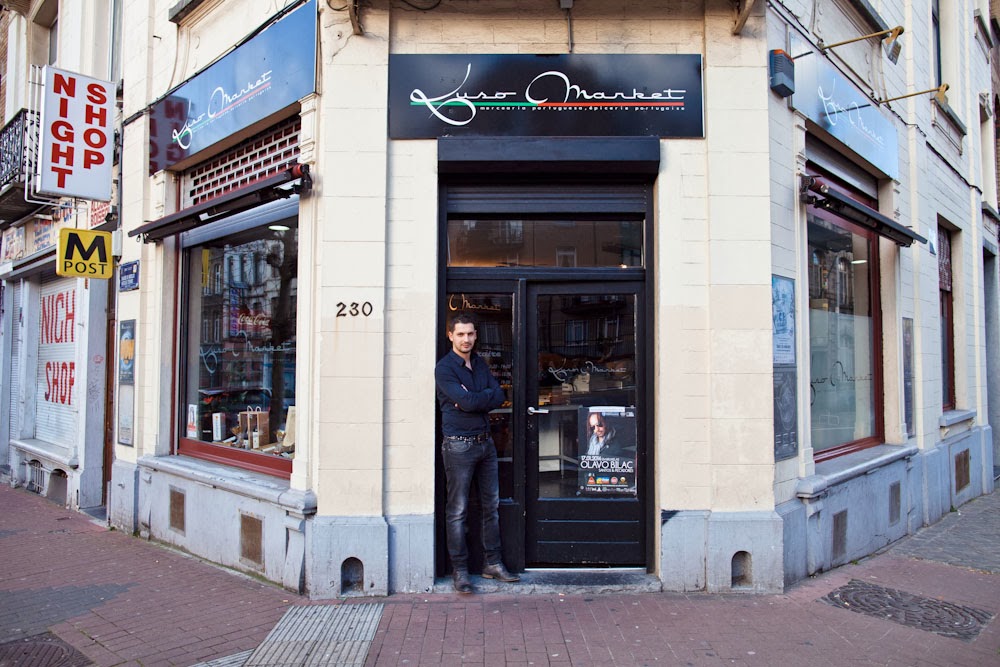 Octavio a ouvert en 2013 qui marche bien et il songe déjà au deuxième…A l’époque, il est sans emploi. Après une longue maladie l’ayant écarté près d’un an du monde du travail, il a retrouvé du boulot dans la vente. Mais son rêve était de travailler dans l’alimentation. Une publicité vue par hasard sur internet le conduit à une agence bruxelloise de MicroStart pour parler de son rêve.« Ce que j’ai trouvé très bien chez eux, c’est que l’on n’a pas commencé à parler argent. Ils ont d’abord analysé mon projet, pesant le pour et le contre. Puis nous avons abordé l’aspect financier : mon besoin a été évalué à 8000 € »Le Luso Market, spécialisé dans les produits portugais a ouvert ses portes à la Barrière de Saint-Gilles. MicroStart a continué de l’épauler, notamment en lui donnant une formation en gestion.Le concept plait à la communauté portugaise, un client sur deux en vient. Lors de l’ouverture, il était seul, maintenant il peut sur une personne travaillant à mi-temps.